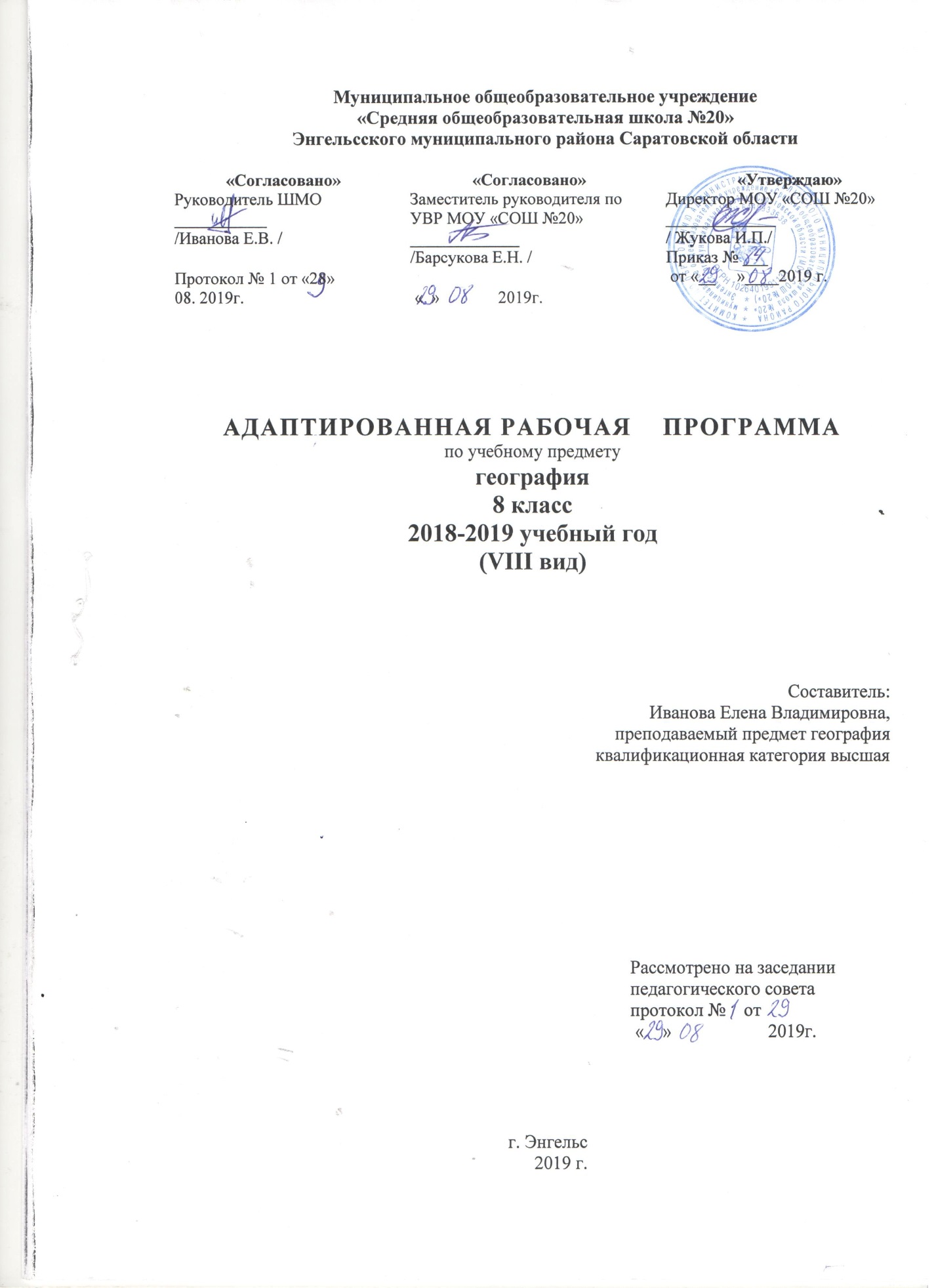 1.ПОЯСНИТЕЛЬНАЯ ЗАПИСКААдаптированная рабочая программа для обучающихся с ОВЗ VIII вида  (8 класс) разработана в соответствии со следующими нормативными и распорядительными документами:Закона Российской Федерации «Об образовании» № 271 от 29.12.2012 г.;Федеральный государственный образовательный стандарт основного общего образования, утверждённый приказом Министерства образования РФ от 17.05.2012 года №413(приказ МО РФ от 05.03.2004 №1089) и Базисным учебным планом специальных (коррекционных) общеобразовательных учреждений VIII вида, утвержденного приказом Министерства образования от 10.04.2002 года №29/2065 - П «Об утверждении планов специальных (коррекционных) образовательных учреждений для обучающихся и воспитанников с отклонениями в развитии (I-VIII вида)Базисного  учебного плана  МОУ «СОШ № 20» на 2019-2020 учебный год Приказ Минобрнауки «Об утверждении федерального перечня учебников, рекомендованных (допущенных) к использованию в образовательном процессе в образовательных учреждениях, реализующих образовательные программы общего образования и имеющих государственную аккредитацию» от 31.03.2014 №253 с учётом внесённых изменений согласно приказу №576 от 08.06.2015 года.Программы специальных (коррекционных) общеобразовательных учреждений VIII вида : 5-9 кл. В 2 сб./ Под редакцией В.В. Воронковой.- М.: Гуманитарный издательский центр «ВЛАДОС», 2012. – Сб.1 (раздел «География» авторы: Лифанова Т.М., Соломина Е.Н.)Общая характеристика предметаДанная программа и преподавание учебного предмета осуществляется в соответствии с Федеральным компонентом государственного образовательного стандарта основного общего образования. Изучение географии материков и океанов расширяет представления детей с нарушением интеллекта об окружающем мире. География даёт благодатный материал для патриотического, интернационального, эстетического и экологического воспитания учащихся.Цели:Цель школьного курса географии – дать элементарные, но научные и систематические сведения о природе, населении, хозяйстве своего края, России и зарубежных стран, показать особенности взаимодействия человека и природы, познакомить с культурой и бытом разных народов, помочь усвоить правила поведения в природе. География дает благодатный материал для патриотического, интернационального и экологического воспитания учащихся.Задачи:Образовательные-  Дать элементарные научные  и систематические сведения о природе, населении, хозяйстве  России, зарубежных стран, своего края. -  Показать особенности взаимодействия человека и природы, познакомить с культурой и бытом разных народов. - Помочь усвоить правила поведения в природе. Воспитательные:-  Содействовать  патриотическому, эстетическому, экологическому воспитанию. -  Содействовать профессиональной ориентации, путём знакомства с миром профессий, распространенных в нашем регионе. Коррекционно-развивающие:-Учить анализировать, сравнивать изучаемые объекты и явления, понимать причинно-следственные зависимости. -Содействовать развитию абстрактного мышления, развивать воображение. -  Расширять лексический запас, развивать связную речь. Место курса географии в базисном учебном плане8 класс – «География материков и океанов» - 2 часа в неделю 68 часов в год.Учебно-методическое обеспечение программы1. Лифанова Т.М., Соломина Е.Н. География 8 класс. Учебник для специальных (коррекционных) ОУVIII вида. М.: «Просвещение», 2018г.2. Лифанова Т.М., Соломина Е.Н. Приложение к учебнику «География» 8 класс, М.: Просвещение, 2018г.3. В.И. Сиротин Контурные карты . Изд: ДРОФА, 2017г.II. Планируемые результаты изучения географииЛичностными результатами изучения курса являются:-развитие любознательности и формирование интереса к изучению курса географии;-развитие интеллектуальных и творческих способностей учащихся;-воспитание ответственного отношения к природе, осознание необходимости защиты окружающей среды;-развитие мотивации к изучению предмета.Метапредметными результатами изучения курса являются:-овладение способами самоорганизации учебной деятельности, что включает в себя умения: с помощью учителя ставить цели и планировать личную учебную деятельность; с помощью учителя проводить самооценку уровня личных учебных достижений;-формирование приемов работы с информацией: поиск и отбор с помощью учителя источников информации, в соответствии с учебной задачей или жизненной ситуацией, ее понимание;-формирование учебно-логических умений и навыков: с помощью учителя делать выводы и анализировать материал, сравнивать, исключать и обобщать учебный материал.Учащиеся должны знать:- Атлантический, Северный Ледовитый, Тихий, Индийский океаны. Географическое положение и их хозяйственное значение;- особенности географического положения, очертания берегов и природные условия каждого материка, население и особенности размещения;- названия изученных географических объектов.Учащиеся должны уметь:- показывать на географической карте из приложения к учебнику океаны, давать им характеристику;- определять на карте полушарий географическое положение и очертания берегов каждого материка;- давать элементарное описание природных условий всех материков, опираясь на карту и картины;- находить в периодической печати сведения об изученных государствах и показывать их на политической карте;III. Содержание учебного предмета.Что изучают в курсе географии материков и океанов. Материки и части света на глобусе и физической карте полушарий. Мировой океан.Атлантический океан. Хозяйственное значение. Судоходство.Северный Ледовитый океан. Хозяйственное значение. Судоходство.Тихий океан. Хозяйственное значение. Судоходство.Индийский океан. Хозяйственное значение. Судоходство.Современное изучение Мирового океана.Практические работы:Обозначение океанов на контурной карте полушарий. Составление схемы «Хозяйственное использование океанов».Знать: Атлантический, Северный Ледовитый, Тихий, Индийский океаны; географическое положение и их хозяйственноезначение;Уметь: показывать на географической карте из приложения к учебнику океаны, давать им характеристику.Африка.Географическое положение. Очертания берегов, острова и полуострова.Разнообразие рельефа, климат, реки и озера.Природные зоны.Растительность тропических лесов. Животные тропических лесов. Растительность саванн.Животные саванн. Растительность и животные пустынь. Население и государства. Египет, Эфиопия, Танзания, ДР Конго, Нигерия, ЮАР. Обобщающий урок. Практические работыОбозначение на контурной карте географических объектов, указанных в номенклатуре.Запись названий и зарисовки в тетрадях наиболее типичных растений и животных (или прикрепление их иллюстраций к магнитной карте).Знать: особенности географического положения, очертания берегов и природные условия материка, население и особенности размещения; названия изученных географических объектов (по атласу, специально разработанному для коррекционных школ VIII вида);Уметь: определять на карте полушарий географическое положение и очертания берегов материка; давать элементарноеописание природных условий материка, опираясь на карту и картины; находить в периодической печати сведения об изученных государствах и показывать их на политической каре; Австралия.Географическое положение. Разнообразие рельефа, климат. Реки и озера. Растительный мир. Животный мир. Население (коренное и пришлое).Австралийский Союз. Океания. Остров Новая Гвинея.Практические работы:Обозначение на контурной карте географических объектов, указанных в номенклатуреЗапись названий и зарисовки в тетрадях наиболее типичных растений и животных (или прикрепление их иллюстраций к магнитной карте). Знать: особенности географического положения, очертания берегов и природные условия материка, население и особенности размещения; названия изученных географических объектов (по атласу, специально разработанному для коррекционных школ VIII вида);Уметь: определять на карте полушарий географическое положение и очертания берегов материка; давать элементарноеописание природных условий материка, опираясь на карту и картины; находить в периодической печати сведения об изученных государствах и показывать их на политической каре; Антарктида.Географическое положение. Антарктика. Открытие Антарктиды русскими мореплавателями. Разнообразие рельефа, климат. Растительный и животный мир. Охрана природы. Современные исследования Антарктиды.Практические работы:Обозначение на контурной карте океанов, омывающих Антарктиду, Южного полюса. Зарисовка птиц и животных Антарктиды.Описание пути русских мореплавателей.Знать: особенности географического положения, очертания берегов и природные условия материка, население и особенности размещения; названия изученных географических объектов (по атласу, специально разработанному для коррекционных школ VIII вида);Уметь: определять на карте полушарий географическое положение и очертания берегов материка; давать элементарноеописание природных условий материка, опираясь на карту и картины; находить в периодической печати сведения обизученных государствах и показывать их на политической каре; Северная Америка.Открытие Америки. Географическое положение. Разнообразие рельефа, климат.Реки и озера. Растительный и животный мир. Население и государства. США. Канада. Мексика. Куба.Практические работыОбозначение на контурной карте географических объектов, указанных в номенклатуреЗапись названий и зарисовки в тетрадях типичных растений и животных.Знать: особенности географического положения, очертания берегов и природные условия материка, население и особенностиразмещения; названия изученных географических объектов (по атласу, специально разработанному для коррекционных школ VIII вида);Уметь: определять на карте полушарий географическое положение и очертания берегов материка; давать элементарноеописание природных условий материка, опираясь на карту и картины; находить в периодической печати сведения об изученных государствах и показывать их на политической каре; Южная Америка.Географическое положение. Разнообразие рельефа, климат. Реки и озера. Растительность тропических лесов. Животные тропического леса.Растительность пустынь, степей, саванн и горных районов. Животные саванн, степей, полупустынь, гор. Население и государства. Бразилия, Аргентина, Перу.Практические работы:Обозначение на контурной карте географических объектов, указанных в номенклатуреЗапись названий и зарисовки в тетрадях наиболее типичных растений и животных.Знать: особенности географического положения, очертания берегов и природные условия материка, население и особенности размещения; названия изученных географических объектов (по атласу, специально разработанному для коррекционных школ VIII вида);Уметь: определять на карте полушарий географическое положение и очертания берегов материка; давать элементарноеописание природных условий материка, опираясь на карту и картины; находить в периодической печати сведения об изученных государствах и показывать их на политической каре; Евразия. Географическое положение. Очертания берегов. Моря Северного Ледовитого и Атлантического океанов. Острова и полуострова. Очертания берегов. Моря Тихого и Индийского океанов. Острова и полуострова. Разнообразие рельефа. Полезные ископаемые Европы. Разнообразие рельефа. Полезные ископаемые Азии. Климат Евразии. Реки и озера Европы. Реки и озера Азии. Растительный и животный мир Европы. Растительный и животный мир Азии. Население Евразии. Культура и быт народов Евразии. Обобщающий урок.Практические работы:Обозначение на контурной карте морей, заливов, островов, полуостровов, гор, рек, озер, обозначенных в номенклатуре.Проведение на контурной карте условной границы между Европой и Азией. Запись в тетради названий растений и животныхЗнать: особенности географического положения, очертания берегов и природные условия материка, население и особенности размещения; названия изученных географических объектов (по атласу, специально разработанному для коррекционных школ VIII вида);Уметь: определять на карте полушарий географическое положение и очертания берегов материка; давать элементарное описание природных условий материка, опираясь на карту и картины; находить в периодической печати сведения об изученных государствах и показывать их на политической каре; IV. Тематическое планирование 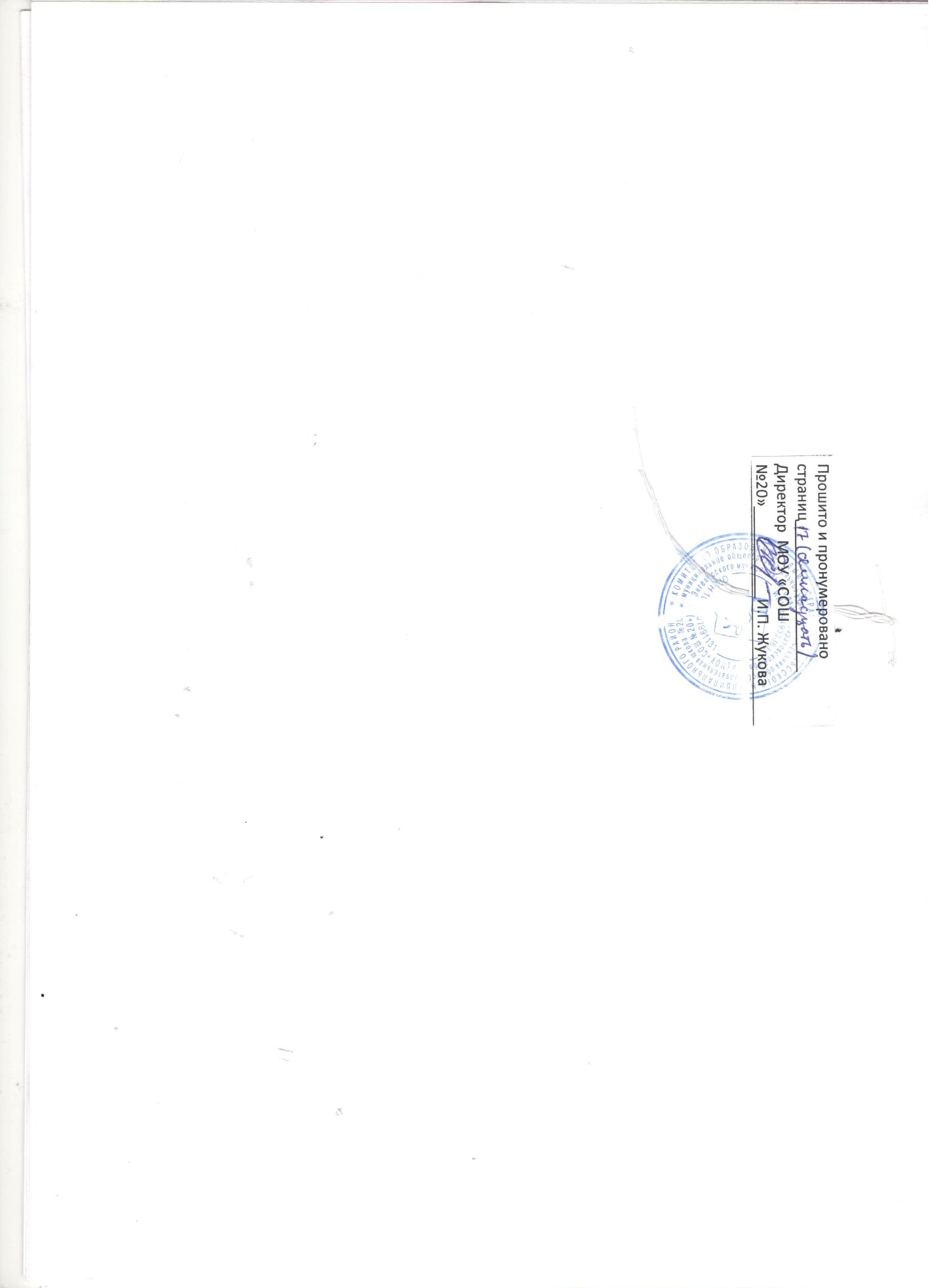 №ТемаКоличество часовПрактическая работа1Введение12Мировой океан613Африка1154Австралия845Антарктида616Америка21107Евразия1396630